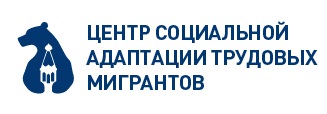                                     АНКЕТА ДЛЯ СОИСКАТЕЛЯ                                                                                                                                                                                   место для фото                                                                                                                                                                         Дата заполнения «       » _________________ 20___ года                                                         Фамилия, имя, отчество ________________________________________________________Телефон для связи ________________________        Дата рождения ____________________Гражданство на данный момент __________________________________________________Образование:     среднее                    средне-специальное/техническое                   высшее                   Где получено образование:    Российская Федерация (в том числе СССР)                   за пределами территории РФ            Дополнительное образование (курсы, сертификаты, лицензии): ____________________________________________________________________________________________________________________________________________________________Ваша профессия ______________________________________________________________Ваш опыт (кем работали)  ____________________________________________________________________________________________________________________________________Документ, разрешающий трудовую деятельность:     патент                   вид на жительство                  РВП                       ничего                     иное Уровень владения русским языком:    свободное владение               читаю                  бегло говорю               Наличие водительского удостоверения:        выдано на территории РФ       международного образца        требует перевода    отсутствует                     Где Вы хотите работать:    строительство       транспорт       торговля       производство      сфера услуг    другое _____________________________________________________________________        Желаемая заработная плата ____________________________________________________Дополнительная информация ________________________________________________________________________________________________________________________________